CAIET   DE  SARCINIACHIZIȚIE AUTOSPECIALE ELECTRICE PENTRU POLIȚIA LOCALĂROMÂNIA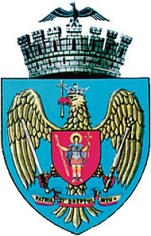 MUNICIPIUL BUCUREŞTICONSILIUL LOCAL AL SECTORULUI 6DIRECŢIA  GENERALĂ DE POLIŢIE  LOCALĂȘos. Orhideelor nr.2d, Sector 6 telefon/fax 021.413.16.62 / 021.413.17.43E-mail: contact@politia6.ro Web: www.politia6.roOperator date cu caracter personal 5126/11538/13333/22.05.2007Introducere         Caietul de sarcini face parte integrantă din documentația de atribuire și constituie ansamblul cerințelor pe baza cărora se elaborează de către fiecare ofertant propunerea tehnică.         Caietul de sarcini conține, în mod obligatoriu, specificații tehnice. Acestea definesc, după caz și fără a se limita la cele ce urmează, caracteristici referitoare la nivelul calitativ, tehnic și de performanță, siguranța în exploatare, dimensiuni, precum și sisteme de asigurare a calității, terminologie, simboluri, teste și metode de testare, ambalare, etichetare, marcare, condițiile pentru certificarea conformității cu standarde relevante sau altele asemenea.           Ofertantul va completa în tabelul de corespondenţă caracteristicile tehnice ale produsului oferit cu menţionarea expresă cel puţin a filei din documentaţia tehnică a producătorului pentru a proba conformitatea ofertei cu cerinţele minimale solicitate.          În cadrul acestei proceduri, Direcția Generală de Poliție Locală Sector 6 îndeplinește rolul de Autoritatea contractantă, respectiv Autoritatea contractantă în cadrul Contractului.           Instituțiile competente de la care furnizorii pot obține informații privind reglementările obligatorii referitoare la protecția muncii, la prevenirea și stingerea incendiilor și la protecția mediului sunt: Inspecţia Muncii, organ de specialitate al administraţiei publice centrale în subordinea Ministerului Muncii, Familiei şi Protecţiei Sociale, cu sediul în municipiul Bucureşti;Inspectoratul Teritorial de Munca al Municipiului București;Inspectoratul pentru Situații de Urgență București-Ilfov;Comisariatul Municipiului București, Garda Națională de Mediu.            Orice activitate descrisă într-un anumit capitol din Caietul de Sarcini și nespecificată explicit în alt capitol, trebuie interpretată ca fiind menționată în toate capitolele unde se consideră de către Ofertant că aceasta trebuia menționată pentru asigurarea îndeplinirii obiectului Contractului.Contextul realizării acestei achiziții de produse         Prezentul caiet de sarcini este necesar Direcţiei Generale de Poliţie Locală Sector 6 ca documentaţie de atribuire pentru achiziţia  “a 11 autospeciale electrice pentru poliția locală”, prin licitație deschisă.Informații despre Autoritatea/entitatea contractantă         Direcţia Generală de Poliţie Locală Sector 6, Bucureşti, funcţionează ca instituţie publică de interes local, fiind înfiinţată în conformitate cu prevederile Legii Poliţiei Locale  nr. 155/2010, ale Hotărârii Guvernului nr. 1332/2010 privind aprobarea Regulamentului - cadru de organizare şi funcţionare a Poliţiei Locale şi ale Legii administraţiei publice locale nr. 215/2001 republicată, cu modificările şi completările ulterioare.         Direcţia Generală de Poliţie Locală Sector 6 are atribuţii în următoarele domenii:- asigurarea ordinii şi liniştii publice precum şi paza obiectivelor;- circulaţia pe drumurile publice;- disciplina în construcţii şi afişajul stradal;- protecţia mediului;- activitatea comercială;- evidenţa persoanelor;- alte domenii stabilite prin lege.            Direcţia Generală de Poliţie Locală Sector 6 îşi desfăşoară activitatea:1) în interesul comunităţii locale, exclusiv pe baza şi în executarea legii, precum şi a actelor autorităţii deliberative şi ale celei executive ale administraţiei publice locale;2) în conformitate cu reglementările specifice fiecărui domeniu de activitate, stabilite prin acte administrative ale autorităţilor administraţiei publice centrale şi locale.Informații despre contextul care a determinat achiziționarea produselor	Direcția Generală de Poliție Locală sector 6, deține în parcul auto, un număr de 70 de autovehicule, din care 6 electrice achiziționate în anul 2021 și 11 nefuncționale sau care implică costuri mari de întreținere, fiind achiziționate pe parcursul anilor 2005-2011, având o vechime mai mare de 11 ani, cu rulaj doar în ciclu urban, de aceea se dorește reînnoirea treptată prin cumpărarea de noi autospeciale.	Informații despre beneficiile anticipate de către Autoritatea/entitatea contractantăPrin achiziția autovehiculelor electrice, autoritatea contractantă își dorește reînnoirea parcului auto care să asigure protejarea mediului prin diminuarea efectelor poluării aerului și sănătății populației, precum și pentru îmbunătățirea calității mediului înconjurător, economie de combustibil și reducerea costurilor de întreținere.Cadrul general al sectorului în care Autoritatea/entitatea contractantă își desfășoară activitatea	Cadrul juridic general ce reglementează activitatea desfășurată de Poliția Locală Sector 6 este Legea Poliţiei Locale  nr. 155/2010, cu modificările și completările ulterioare și Hotărârea Guvernului nr. 1332/2010 privind aprobarea Regulamentului - cadru de organizare şi funcţionare a Poliţiei Locale, cu modificările și completările ulterioare.      Descrierea produselor solicitateProdusele solicitate și operațiunile cu titlu accesoriu necesar a fi realizate Obiectul achiziției îl reprezintă furnizarea a 11 autospeciale electrice pentru poliția locală dotate cu echipamente specifice poliției locale. Produse solicitate:***Toate specificațiile, serviciile și cerințele menționate și solicitate în cadrul documentației de atribuire (inclusiv caietul de sarcini) sunt însoțite de mențiunea „sau echivalent”.Având în vedere cerințele minime și specificațiile tehnice solicitate în caietul de sarcini, ofertanții vor preciza obligatoriu la momentul depunerii ofertelor în cadrul propunerii tehnice, tipul și modelul produselor și echipamentelor ofertate, precum și caracteristicile tehnice aferente fiecărui tip și model ofertat, pe baza fișelor tehnice de la producător. Propunerea tehnică va fi însoţită de certificate/declaraţii de conformitate ale produselor (care să repecte prevederile Directivei 2007/46/CE a Parlamentului European și al Consiliului) și echipamentelor, potrivit cerinţelor specificaţiilor tehnice.Nu se admite simpla asumare a îndeplinirii caietului de sarcini fără precizarea tipului și modelului echipamentului ofertat!Oferta va cuprinde în volum complet referiri la produs, redactate concis şi la obiect, astfel încât să reiasă cu claritate şi fără echivoc, dacă se îndeplinesc sau nu fiecare dintre condiţiile solicitate. În acest sens, ofertanţii au obligaţia de a depune, în cadrul ofertei tehnice, o prezentare/analiză comparativă (conform formularului pus la dispoziţie de autoritatea contractantă prin documentaţia de atribuire) a propriei oferte cu cerinţele prezentului caiet de sarcini, inclusiv cu cerinţele specificaţiilor tehnice. 3.4       Atribuțiile și responsabilitățile Părților		Contractantul va furniza produsele solicitate de Autoritatea contractantă în conformitate cu prevederile caietului de sarcini. În cazul în care contractantul este o asociere alcătuită din doi sau mai mulți operatori economici, toți aceștia vor fi ținuți solidar responsabili de îndeplinirea obligațiilor contractului.            Contractantul va adopta toate măsurile necesare pentru a asigura, în mod continuu, personalul, echipamentele și suportul necesare pentru îndeplinirea în mod eficient a obligațiilor asumate prin contract.Contractantul trebuie să se conformeze tuturor revizuirilor, completărilor și modificărilor oricăror legi și reglementări la nivel european și național aplicabile care sunt în vigoare în perioada de derulare a contractului și care afectează furnizarea produselor.            Autoritatea contractantă își asumă răspunderea pentru veridicitatea, corectitudinea și legalitatea informațiilor/documentelor puse la dispoziția contractantului în vederea îndeplinirii contractului. În acest sens, se prezumă că toate datele/informațiile, documentele prezentate contractului sunt însușite de către conducătorul unității și/sau de către persoanele în drept având funcție de decizie care au aprobat respectivele documente. 	Autoritatea contractantă se obligă să recepţioneze produsele în termenul convenit, la sediul acestuia din Şos. Orhideelor nr.2d, Sector 6, Bucureşti.            Autoritatea contractantă se obligă să plătească preţul produselor către furnizor în termen de maxim 30 de zile de la data acceptării la plată a facturii, pentru fiecare livrare efectuată.            Părțile vor colabora pentru furnizarea de informații pe care le pot solicita în mod rezonabil între ele pentru realizarea contractului.    3.5      Extensibilitate. Modernizare3.5.1	Garanție            Toate produsele trebuie să fie acoperite de garanție pentru cel puțin perioada solicitată pentru fiecare produs. Perioada de garanție începe de la data finalizării recepției produselor.             În perioada de garanţie furnizorul va suporta cheltuielile pentru înlocuirea produselor cu defecte şi daune dacă s-au produs evenimente datorită calităţii/performanței necorespunzătoare.Garanția trebuie sa acopere toate costurile rezultate din remedierea defectelor în perioada de garanție, inclusiv, dar fără a se limita la:transport prin intermediul transportatorului, inclusiv de transport internațional (daca este aplicabil);diagnoza defectelor, inclusiv costurile de personal;repararea tuturor componentelor ce fac obiectul garanției defecte sau furnizarea unor noi componente;testarea pentru a asigura funcționarea corectă.	Garanția produselor se va prelungi cu perioada de imobilizare a produselor. Perioada de imobilizare reprezintă perioada cuprinsă între data sesizării defecțiunii la furnizor și data recepției fără obiecțiuni a produsului după reparații.3.5.2	Livrare, ambalare, etichetare, transport si asigurare pe durata transportului            Termenul de livrare este de maxim 60 de zile de la data semnării contractului.             Produsele vor fi livrate cantitativ și calitativ la sediul autorității contractante.            Livrarea autovehiculelor este acceptată dacă este însoțită de următoarele:- Înmatriculare provizorie și omologare Registrul Auto Român, cu dotările specifice autospecialelor, așa cum este prevăzut în specificațiile tehnice;- Autorizație de circulație provizorie și plăcuțe cu numere provizorii valabile minim 30zile;- Cărţi de identitate cu folie de securizare, cu mențiunea ”vehicul cu echipare specifică pentru Poliția Locală”;- Carnete de Service;- Carnete de garanție;- Manuale de utilizare traduse în limba română;- Certificate de conformitate pentru dotările specifice: E.C.E. R65  Economic Commission for Europe - Inland Transport Committee - World Forum for Harmonization of Vehicle Regulations, privind aparatura de semnalizare luminoasă rotativă (Cat. T) și directională (Cat. X); - Pachet legislativ (triunghi reflectorizant, trusă sanitară) conform art.8 din O.U.G. nr.195/2002, republicată și actualizată, privind circulația pe drumurile publice;- Instrucțiuni de cunoaștere și exploatare a dotărilor specifice de poliție locală.                Înmatricularea provizorie a autospecialelor este în sarcina exclusivă a ofertantului.            Conform prevederilor INCOTERMS 2010 – GRUPA D – vânzătorul suportă toate cheltuielile și riscurile pentru livrarea mărfii la locul de destinație convenit:Transportul și toate costurile asociate sunt în sarcina exclusivă a contractantului. Prețul produselor achiziționate include transportul/livrarea la sediul beneficiarului, manipularea produselor pe parcursul transportului și asigurarea produselor. Produsele vor fi asigurate împotriva pierderii sau deteriorării intervenite pe parcursul transportului și cauzate de orice factor extern. Asigurarea produselor împotriva pierderii sau deteriorării intervenite pe parcursul transportului este necesară, având în vedere că o întârziere a livrării datorată unor posibile deteriorări survenite ar conduce către o implementare defectuoasă a contractului.            Furnizorul este responsabil pentru livrarea în termenul agreat al produselor și se consideră că a luat în considerare toate dificultățile pe care le-ar putea întâmpina în acest sens și nu va invoca nici un motiv de întârziere sau costuri suplimentare.            Termenul de livrare va fi exprimat în zile. 4.	Recepția produselora.  Recepţia cantitativă şi calitativă, se va efectua la locul de livrare, de către comisia autorităţii contractante, în prezenţa delegaţilor ofertantului, întocmindu-se un proces-verbal de recepţie a mijlocului fix şi va consta în:verificarea cantitativă a produselor;verificarea componenței fiecărui complet;verificarea documentației puse la dispoziție de către Contractant;verificarea îndeplinirii conformității produselor livrate cu cerințele prevăzute în  specificațiile tehnice și cu capabilitățile tehnice ale produsului ofertat, asumate de către Contractant prin propunerea tehnică.verificarea îndeplinirii activităților de punere în funcţiune şi instruire b. În programul recepţiei autospecialelor se vor verifica aspectul exterior şi interior, funcţionarea, îndeplinirea cerinţelor impuse prin specificaţiile tehnice din caietul de sarcini și din cartea tehnică a acestora. Sesizarea contractantului privind eventualele neconformități apărute la recepție se va efectua în baza acestui proces-verbal. c. Produsul respins la recepţie, conform procesului-verbal încheiat, va fi returnat furnizorului care îl va prelua în maxim 5 zile de la data încheierii recepţiei şi îl va repara sau înlocui după caz, pe cheltuiala proprie, fără costuri suplimentare pentru achizitor, dar nu mai târziu de 15 zile de la data livrării, dacă părţile nu convin asupra unei alte modalităţi de soluţionare.5.	Modalități și condiții de plată	Furnizorul va emite factura pentru produsele livrate. Fiecare factura va avea menționat data de scadența și contul în trezorerie. Facturile vor fi trimise în original la adresa din Șos.Orhideelor, nr.2D, Sector 6, București.           Factura va fi emisă după semnarea de către Autoritatea contractantă a procesului verbal de recepție a mijlocului fix, acceptat, după livrare. Procesul verbal de recepție a mijlocului fix va însoți factura și reprezintă elementul necesar realizării plății, împreună cu celelalte documente justificative prevăzute mai jos:certificatul de garanție;declarația/certificatul  de conformitate (care să repecte prevederile Directivei 2007/46/CE a Parlamentului European și al Consiliului);cartea de identitate emisă de R.A.R.;procesul-verbal de predare-primire;         Plata se va efectua cu ordin de plată, prin trezorerie, în termen de maxim 30 de zile de la data acceptării la plată a facturii, pentru fiecare livrare efectuată. Plăţile se vor efectua în contul deschis de ofertantul declarat câştigător la Trezoreria Statului, conform prevederilor O.G. nr. 120/1999.   Preţul din ofertă este exprimat în lei fără TVA, incluzând toate cheltuielile şi taxele aferente. Taxa pe valoare adăugată este explicitată separat.          Preţurile unitare contractate sunt ferme pe toate durata derulării contractului.6.	Cadrul legal care guvernează relația dintre Autoritatea contractantă și Contractant (inclusiv în domeniile mediului, social și al relațiilor de muncă)Ofertanții vor confirma, printr-o declarație privind respectarea art. 51 din Legea nr. 98/2016, completată pe baza formularului pus la dispoziție de Autoritatea contractantă, faptul ca la elaborarea ofertei au ținut cont de obligațiile relevante din domeniile mediului, social și al relațiilor de muncă.            Ofertantul devenit Contractant are obligația de a respecta în executarea Contractului, obligațiile aplicabile în domeniul mediului, social și al muncii instituite prin dreptul Uniunii, prin dreptul național, prin acorduri colective sau prin dispozițiile internaționale de drept în domeniul mediului, social și al muncii enumerate în anexa X la Directiva 2014/24.Informații detaliate privind reglementările în domeniile mediului, social și al relațiilor de muncă pot fi obținute de la: Ministerul Mediului (www.mmediu.ro), Ministerul Muncii și Justiției Sociale (www.mmuncii.ro), Ministerul Sănătății (www.ms.ro).7.	Managementul/Gestionarea Contractului și activități de raportare în cadrul ContractuluiOrice comunicare între părți, referitoare la îndeplinirea contractului, trebuie să fie transmisă în scris. Anterior semnării contractului, Contractantul va transmite datele de contact ale persoanei nominalizate pentru asigurarea managementului contractului.Monitorizarea contractului se va efectua în baza clauzelor contractuale.		La finalizarea activităților de recepție cantitativă și calitativă se va emite documentul constatator primar, iar la expirarea perioadei de garanție a echipamentelor livrate se va emite documentul constatator final.		În cazul în care Contractantul este susținut de către un terț, implicarea terțului în cadrul contractului se va realiza în conformitate cu prevederile art. 182 alin. 4 din Legea nr. 98/2016 și în baza angajamentul ferm de susținere prezentat Autorității contractante în etapa de evaluare a ofertelor, în care este detaliat modul efectiv prin care terțul susținător va asigura susținerea Contractantului.Cant.U.M.Loc de livrareTermen maxim de livrareSpecificații tehnice/cerințe funcționale minimeDurata minima garanție11bucSos. Orhideelor nr.2DSector 6, București60 de zile de la semnarea contractuluiMotor/carburant : electricCutie de viteze: automataPutere minim: 70 kw ; Baterie minim 40 kwPort de încărcare: standard și/sau rapidAutonomie urban minim: 200 kmNumăr locuri: 5 locuri; Culoare: AlbSistem de stabilitate electronică a vehicululuiComputer de bord; Airbaguri frontale și lateraleABSAer condiționat manual/automatÎnchidere centralizatăGeamuri electrice fațăÎnălțime (minim – maxim): 1400-1600 cmLățime totală cu oglinzi (minim-maxim): 1500-2000 cmLungime (minim-maxim): 3700-4800 cmPachet legislativ (trusă medicală și stingător de incendiu în termen de valabilitate + 2 triunghiuri reflectorizante)Dotate cu:  Sistem de avertizare acustico-luminos cu echipare specifică pentru Poliția Locală conform HG 1332/2010, cu următoarele specificații:rampă acustico-luminoasăstroboscoape led specifice Poliției Locale (albastru-albastru)lumini de alee stanga-dreaptagoarnă de minim 100 W cu tonuri specifice Poliției LocaleCondiții:a. Autovehiculele vor fi noi, an de fabricație 2021-2022, omologate în varianta configurată cu dotările specifice autovehiculelor cu utilizare specială, așa cum este prevăzut în specificațiile tehnice.b. La livrare, autospecialele vor îndeplini toate condiţiile impuse de legislaţia în vigoare pentru admiterea în circulaţie pe drumurile publice.c. Autospecialele vor fi inscripționare pe ușile laterale, capotă și portbagaj/hayon conform prevederilor HG 1332/2010, conform modelul primit la semnarea contractului. Colantul să fie rezistent la radiațiile UV și spălări repetate. d.  Ofertantul va pune la dispoziţia autorităţii contractante, conform prev. art.2 alin.5 din OUG nr.82/2000, lista unităţilor service reprezentati autorizați ai producătorului, pentru efectuarea operațiilor de întreținere și reparații  în perioada de garanție și post garanție pentru a beneficia de garanția autovehiculelor, acestea se întrețin/repară doar în aceste unități.e. Ofertantul va prezenta intervalul de efectuare a reviziilor tehnice și operațiile executate în cadrul acestoraf. Accesoriile și dotările specifice trebuie să fie omologate și certificate în conformitate cu regulamentul european E.C.E. R65  Economic Commission for Europe - Inland Transport Committee - World Forum for Harmonization of Vehicle Regulations, privind aparatura de semnalizare luminoasă rotativă (Cat. T) și directională (Cat. X) Minim ***Nr.crt.Componentă Perioadă de garanțieCaroserie3 ani sau 100.000kmGrupul moto-propulsor3 ani sau 100.000kmBateria electrică5 ani sau 100.000km Anticoroziune12 aniVopseaua caroseriei3 aniSistem de avertizare 2 aniNume şi prenumeFuncţiaDataSemnăturaVerificat: Șef Serviciu TOVerificat:  Șef Serviciu FCAPPÎntocmit: Consilier